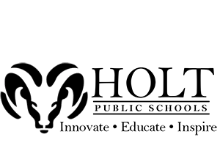 Board Policy 7440.01 - VIDEO SURVEILLANCE AND ELECTRONIC MONITORING In order to protect Board property, promote security and protect the health, welfare and safety of students, staff and visitors, the Board of Education authorizes the use of video surveillance and electronic monitoring equipment on school property, and in school buildings and school buses. Information obtained through video surveillance/electronic monitoring may be used to identify intruders and persons breaking the law, Board policy, or the Student Code of Conduct (i.e., it may be used as evidence in disciplinary actions and criminal proceedings). The monitoring of actions and behavior of individuals who come onto school property is a significant factor in maintaining order and discipline and protecting students, staff, visitors, and school and student property. Video surveillance/electronic monitoring systems serve to complement other means being employed in the District to promote and foster a safe and secure teaching and learning environment for students and staff. The Board recognizes that the use of a video surveillance/electronic monitoring system does not replace the need for the ongoing vigilance of the school staff assigned by the building principal to monitor and supervise the school building. Rather, the video surveillance/electronic monitoring system serves as an appropriate and useful tool with which to augment or support the in-person supervision provided by staff. The building principal is responsible for verifying that due diligence is observed in maintaining general campus security.  Recordings of students will be treated as confidential, to the extent allowed by law.  